Jezus Licht van de wereldKerstdienst 25 decemberWelkom en mededelingen We luisteren naar het lied “Geef Licht”, kinderen en jongeren komen naar voren en verspreiden het lichtVredesgroet, we wensen elkaar de Vrede van GodAansteken van de 5e kaars door Djenna. Gedicht door LunaZingen: “Heer uw Licht en uw Liefde schijnen”Opening van de dienst en bloemschikkingWat betekent het Kerstfeest voor u en jou? Filmpje gemaakt door Scott en BenteWe luisteren naar “Mary did you know”.  Joan zingt en Koen begeleidt op de piano“De tien kaarsjes” kaarsenspel door de kinderen De kinderen komen allemaal naar voren en mogen een instrumentje pakken                     We zingen “Midden in de winternacht” Samen biddenVerhaal “Piepklein Kerstfeest”Zingen/Luisteren: “Als ik een herder was geweest”Kerstquiz We luisteren naar “Kerstnacht boven Bethlehem”. Joan zingt en Koen begeleidt op de pianoSamen bidden - Stil gebed - Onze Vader door Emma, Lotte en de domineeUitleg collecte. 1e PG Oostkapelle, 2e Kinderen Oekraïne Staande zingen: “Ere zij God”ZegenVoor alle kinderen en tieners is er een kleinigheidje bij de uitgang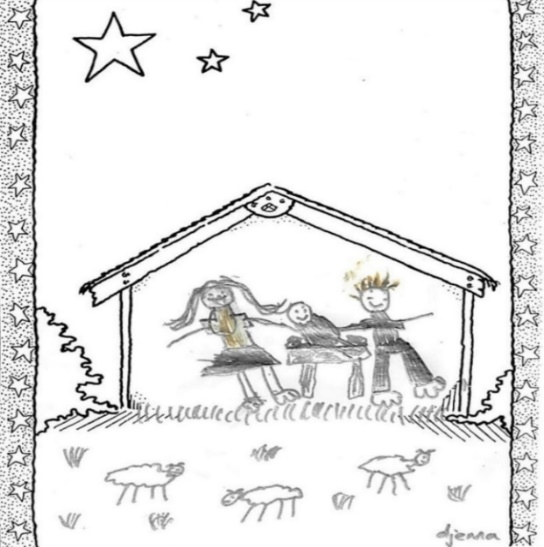 Kom gezellig nog iets drinken koffie, thee of warme chocolademelk met iets lekkers erbij! GEZEGENDE KERSTDAGEN       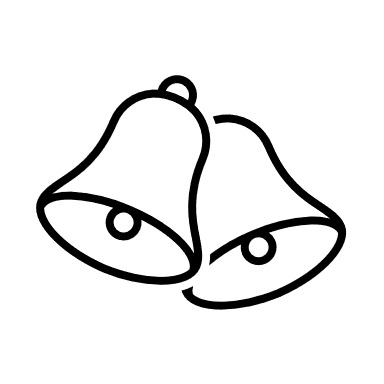 